مراحل اداء الارسال في التنسا.م.د محمد علي جلال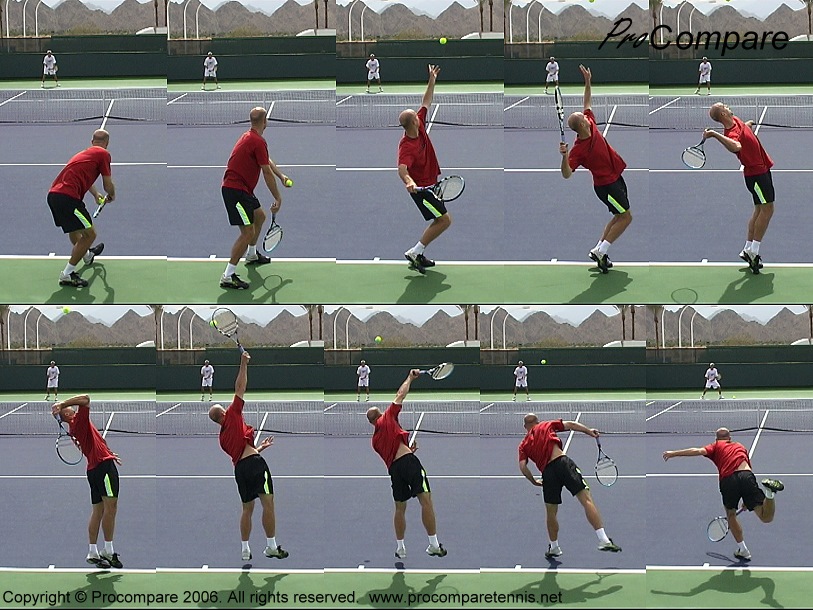 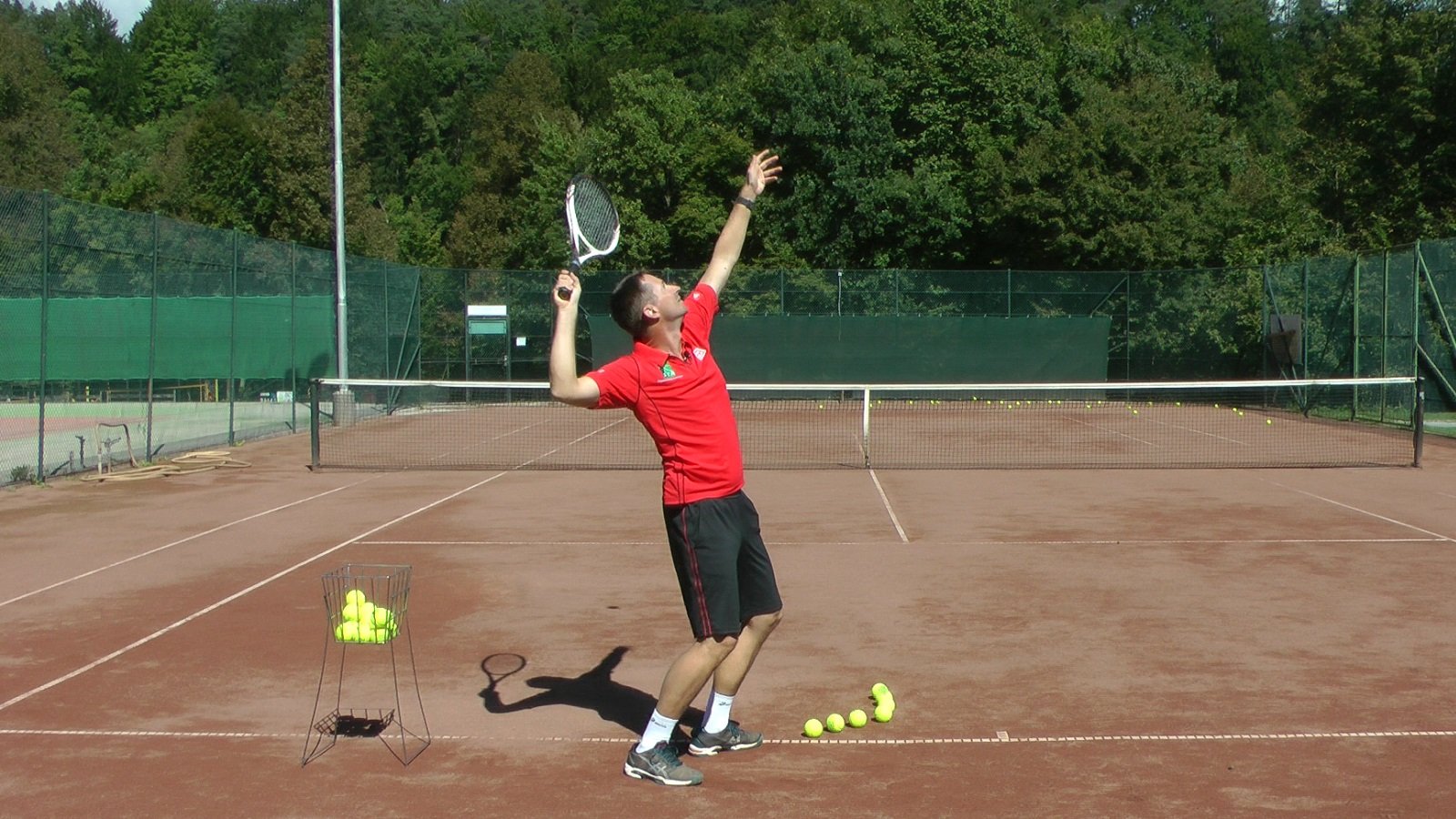 